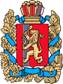 ОКТЯБРЬСКИЙ СЕЛЬСКИЙ СОВЕТ ДЕПУТАТОВБОГУЧАНСКОГО РАЙОНАКРАСНОЯРСКОГО КРАЯРЕШЕНИЕ11.02.2020 г.                                п. Октябрьский                                      № 20/63Об отмене Решения Октябрьского сельского Совета депутатов № 19/62 от 22.01.2020 года «О продлении срока приема документов и переносе даты проведения конкурса по отбору  кандидатур на должность Главы Октябрьского  сельсовета»В соответствии с частью 2.1 ст. 36  Федерального закона от 06.10.2003 № 131-ФЗ «Об общих принципах организации местного самоуправления в Российской Федерации»,  Положением о порядке проведения конкурса по отбору кандидатур на должность Главы Октябрьского сельсовета, утверждённым решением Октябрьского сельского Совета депутатов от 05.10.2019 № 3/12,п. 2 ст. 6, руководствуясь п. 4 ст. 11, ст. 12 Устава Октябрьского сельсовета Богучанского района Красноярского края, Октябрьский сельский Совет депутатов РЕШИЛ:1.    Отменить Решение Октябрьского сельского Совета депутатов  № 19/62 от 22.01.2020 года «О продлении срока приема документов и переносе даты проведения конкурса  по отбору  кандидатур на должность  Главы Октябрьского  сельсовета»2.    Контроль за исполнением настоящего решения оставляю за собой.3. Настоящее решение  вступает в силу со дня его официального опубликования в печатном издании «Вестник депутата» и подлежит размещению на официальном сайте администрации Октябрьского сельсовета www.oktyabrsky-adm.ru.Председатель Октябрьского сельскогоСовета депутатов                                                                                З.К. ВализерИ.о. Главы Октябрьского сельсовета                                                  С.В. Щепко